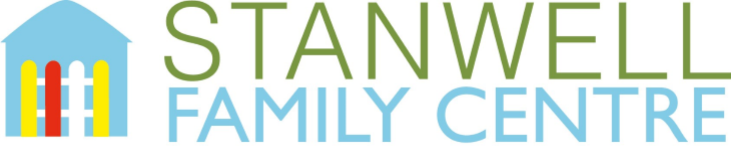 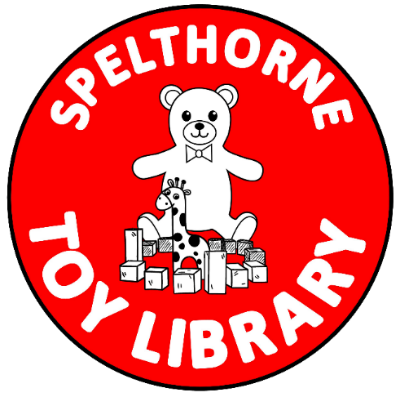 Bouncy Castle Advanced Loan Request FormPlease submit this form preferably by email to stanwellfamilycentre@surreycaretrust.org.uk no later than 48 hours before the Toy Library’s opening time. If you require assistance, please let us know. Requests are subject to availability and are processed on a first come first serve basis.  The Toy Library is open Thursdays 10-12.30am during term time BY APPOINTMENT ONLY.Any uncollected items will be returned to the library and will need to be re-requested. Bouncy Castles are loaned for 1 week and should be returned at the agreed time.For more information please read our Toy Library Policy and Guidelines.Thank you for your cooperation!Cost to borrow bouncy castle is £5NameTelephone NumberDate you would like to borrow the bouncy castle.Is there a specific date, you would like the bouncy castle for? If so what date?Item DescriptionToy Library Asset NumberAsset IDDate SubmittedAirflow Bouncy CastleENE 085131Admin onlyAdmin onlyAdmin onlyAdmin onlyDate request entered on to databaseIs the Bouncy castle meant to be available for this date Y/NDate notified of availabilityHow notified, comments